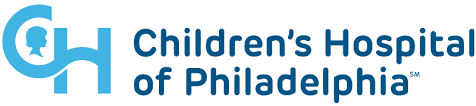 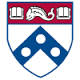 Frequently Asked QuestionsAre there general visiting student opportunities outside of this program?
General visiting student rotations are available through the Perelman School of Medicine’s (PSOM) Registrar’s Office. If you are interested in rotating at Penn regardless of acceptance to our program, then you may want to move forward and apply to the general rotation slots now. PSOM uses VLSO for both this program and general visiting student rotations. You can find more information at the following website: https://www.med.upenn.edu/student/application-and-dates.html
Are students from non-US medical schools eligible for this program?
Non-US Medical Schools do not usually have agreements with Perelman School of Medicine that will cover visiting students’ necessary insurance for a visiting rotation and, as such, are not eligible for this program. Medical students who attend schools in US territories (such as Puerto Rico) are eligible. Otherwise please look for opportunities through Penn’s Center for Global Health: https://www.med.upenn.edu/globalhealth/international-trainees-scholars.html 
Is there rolling acceptance for this program?
No, we review all applications by specialty after the deadline and select students at that time. If you have a particular need to know earlier, please contact the appropriate Clerkship Coordinator or reach out to Dr. Jessica Fowler (fowlerj@chop.edu) to see if we can make an exception.
Are the rotation dates flexible?
We know that the PSOM rotation dates do not always line up with the rotation dates for visiting students’ medical school schedules. We sometimes have flexibility with this and would encourage you to still apply. If accepted, we can at times adjust the dates to accommodate you. Program information and rotation dates can be viewed here: Penn Visiting Clerkship Info 